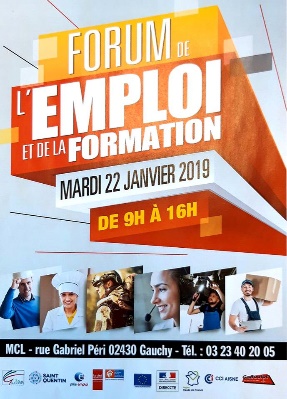 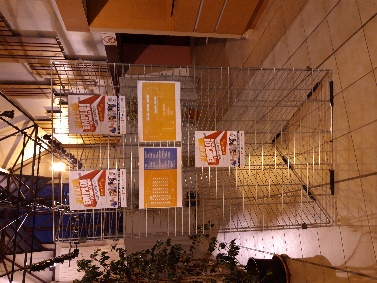 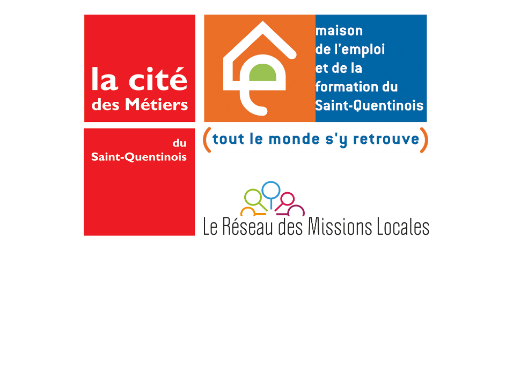 Forum de Gauchy le mardi 22 janvierMCL GauchyKiosque Services à la personne et l’emploi à domicileOBJ : Renseigner le public sur les métiers et formations sur le secteur des services à la personne et de l’emploi à domicileMise en relation offres  et demandes d’emploiSourcing /conseils CVFréquentation du stand750 personnes venues sur le forum96 personnes passées sur le kiosque SAP qui ont reçues un conseil personnalisé60 profils repérés et intéressants 13 % de la population venue sur le forum a rencontré un professionnel des services à la personnes35 offres d’emploi proposées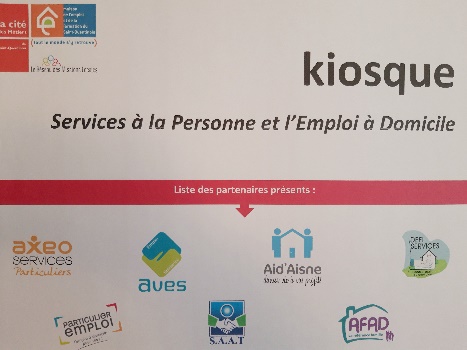 Listes des entreprises présentesAxéoDéfi ServicesL’AFADLe point particulier emploiAid’aisneL’AVESLe SAATRésultats à chaud des rencontres sur le stand par entreprise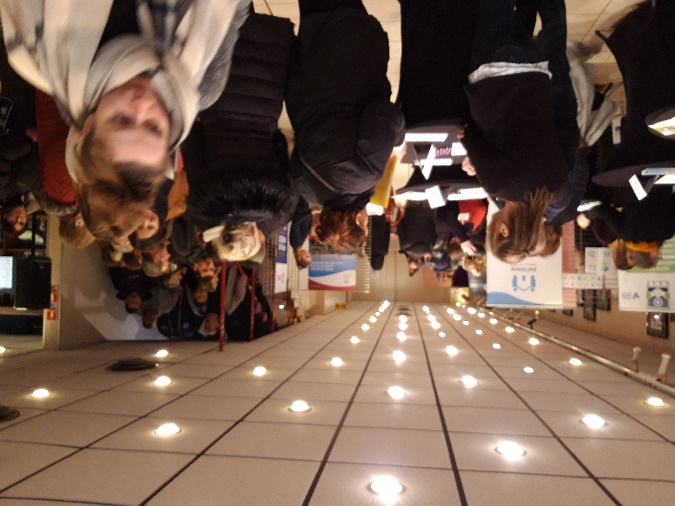 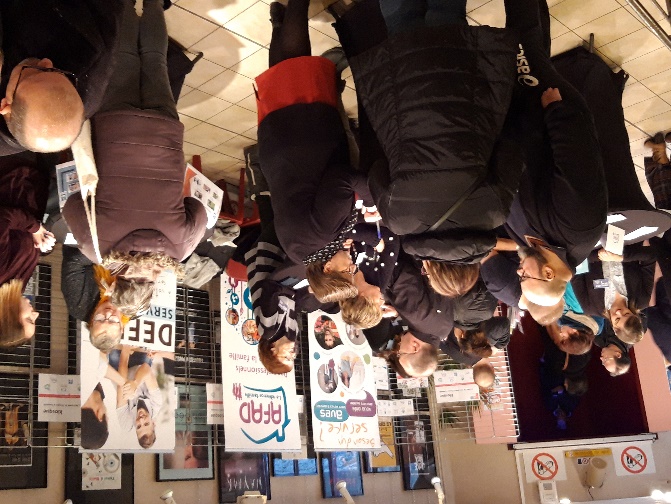 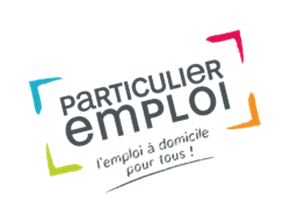 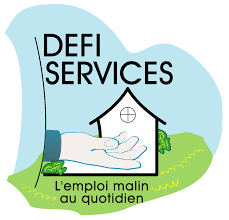 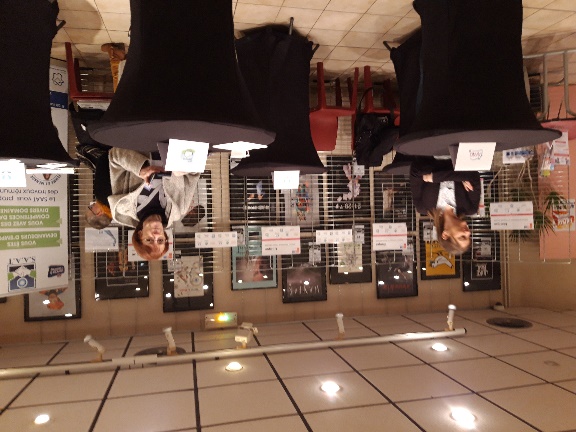 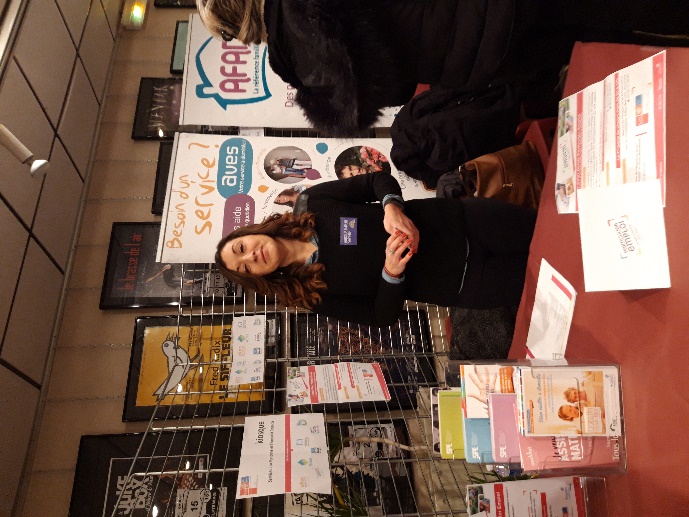 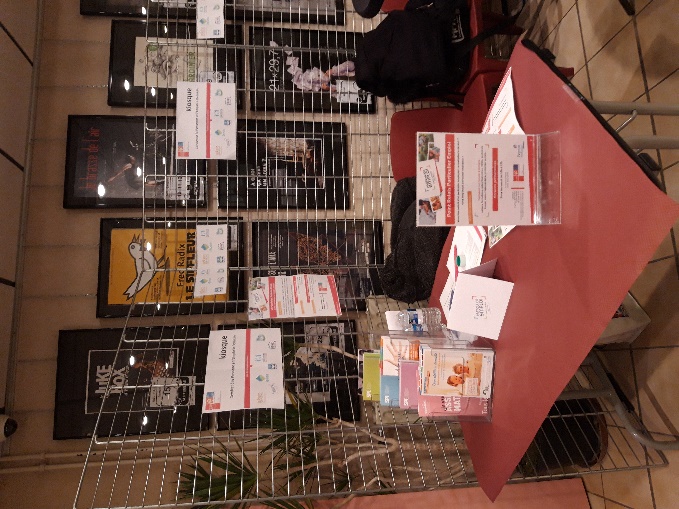 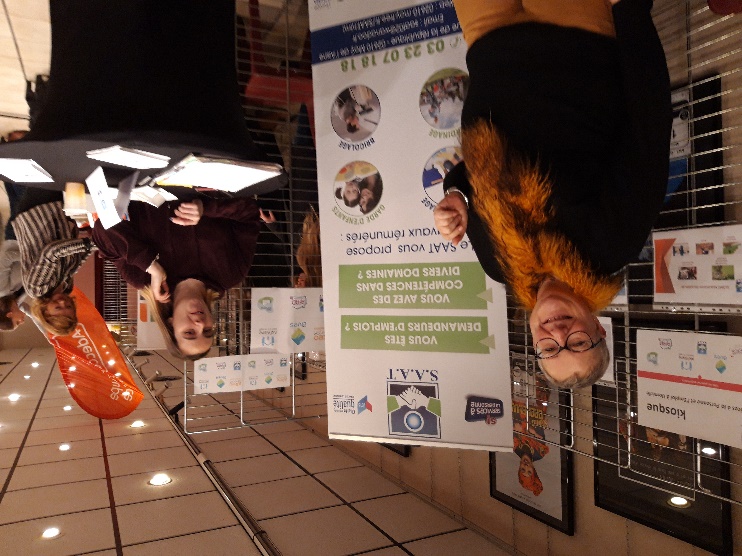 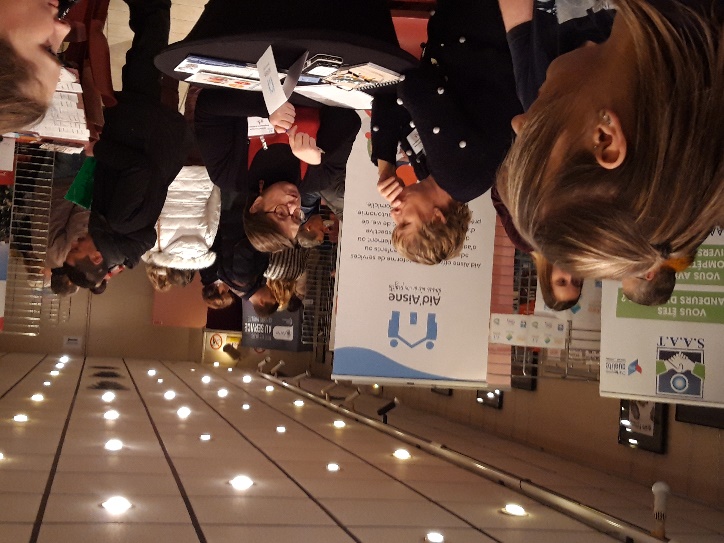 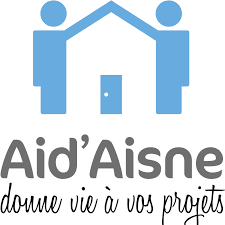 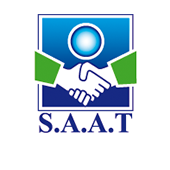 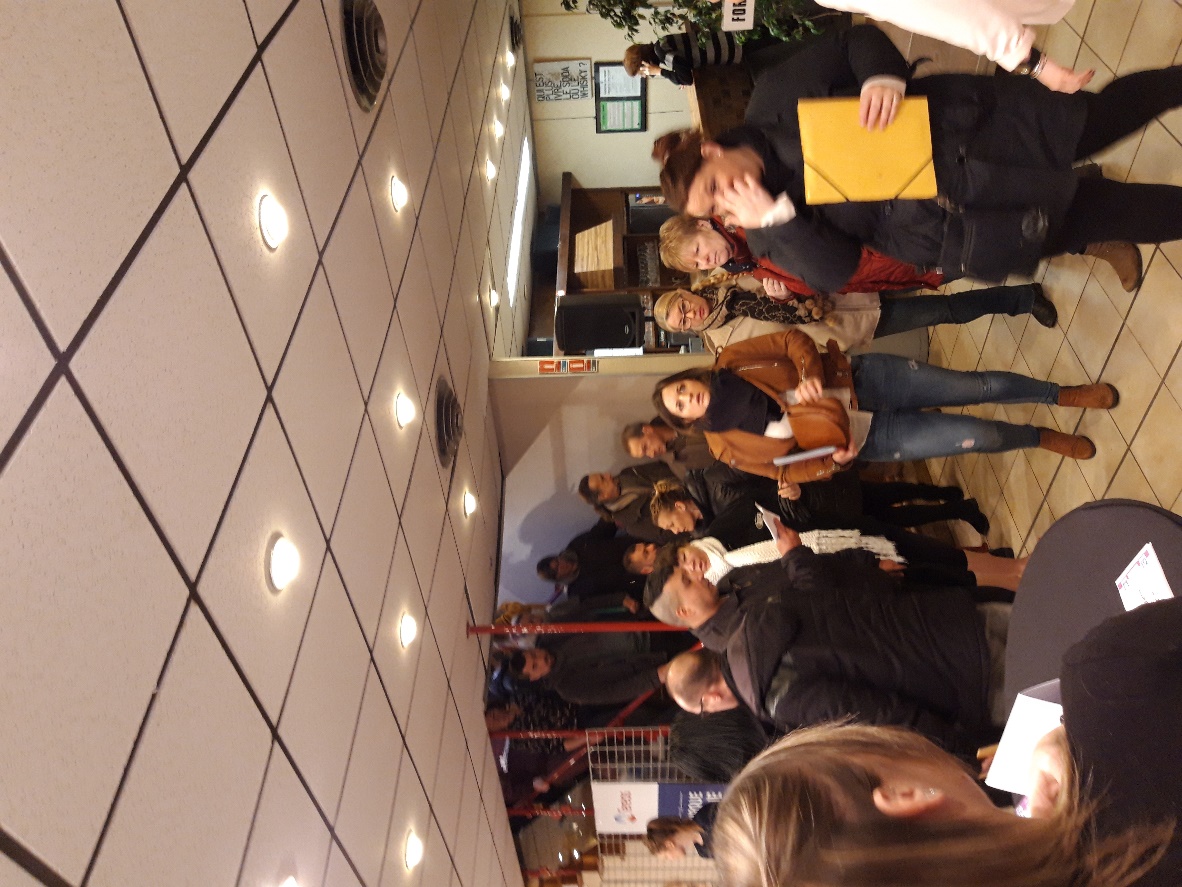 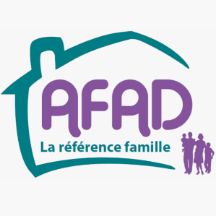 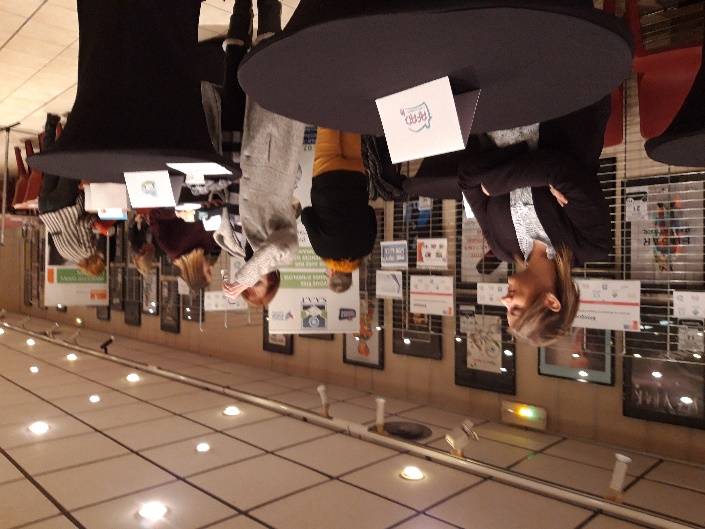 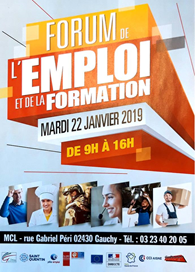 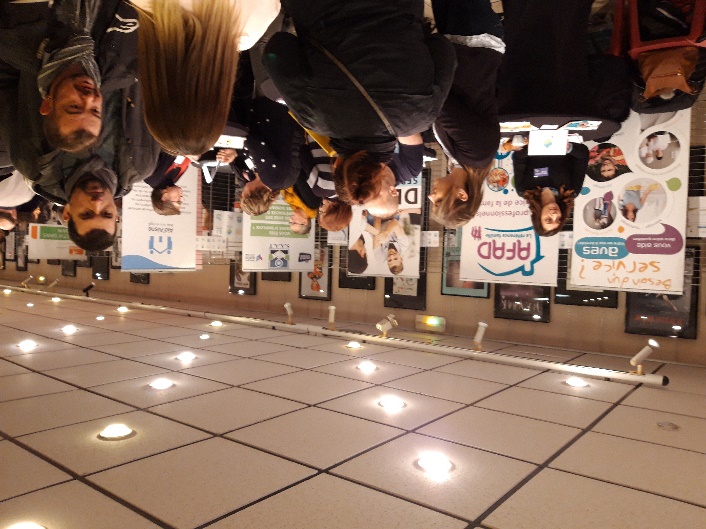 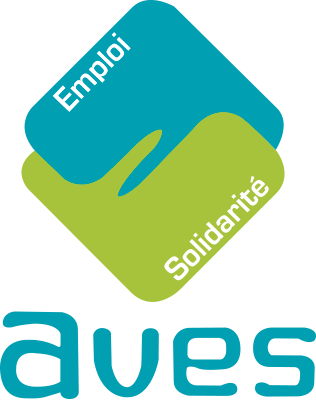 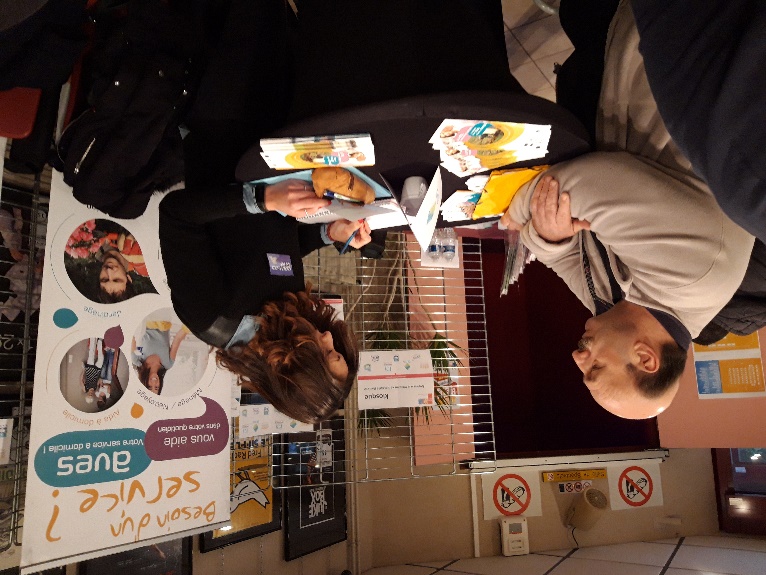 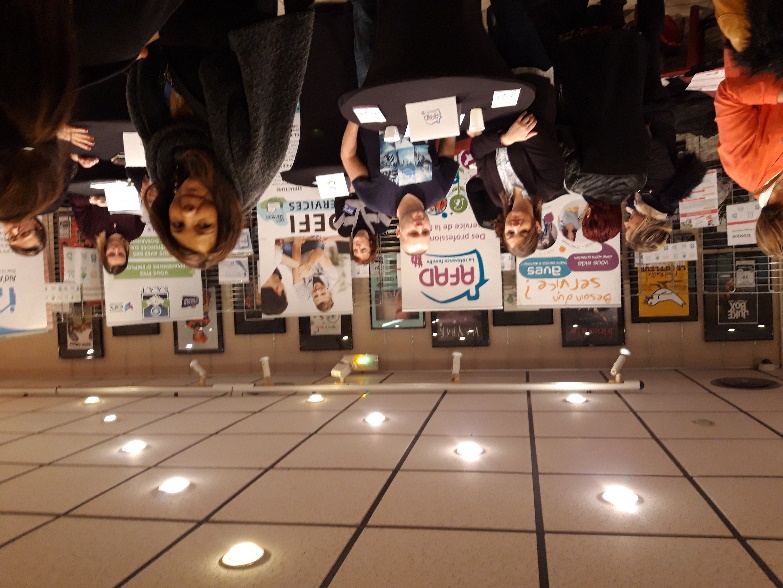 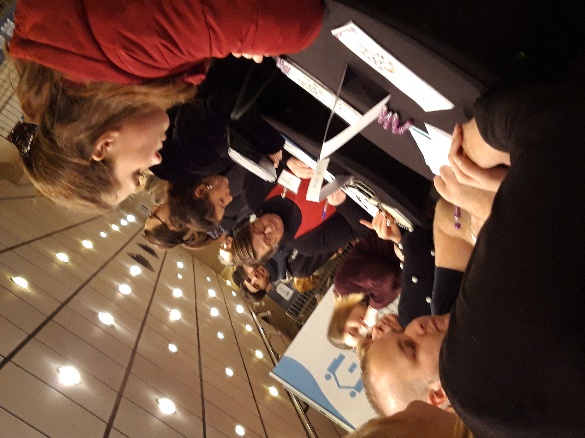 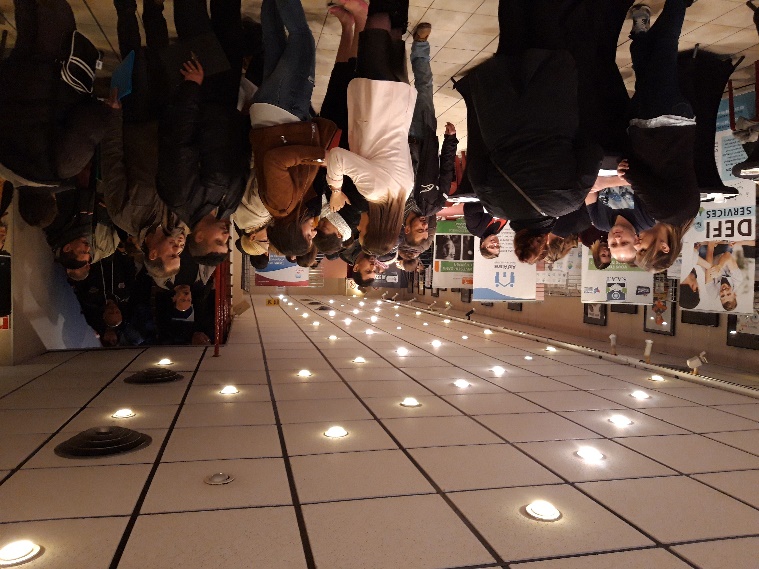 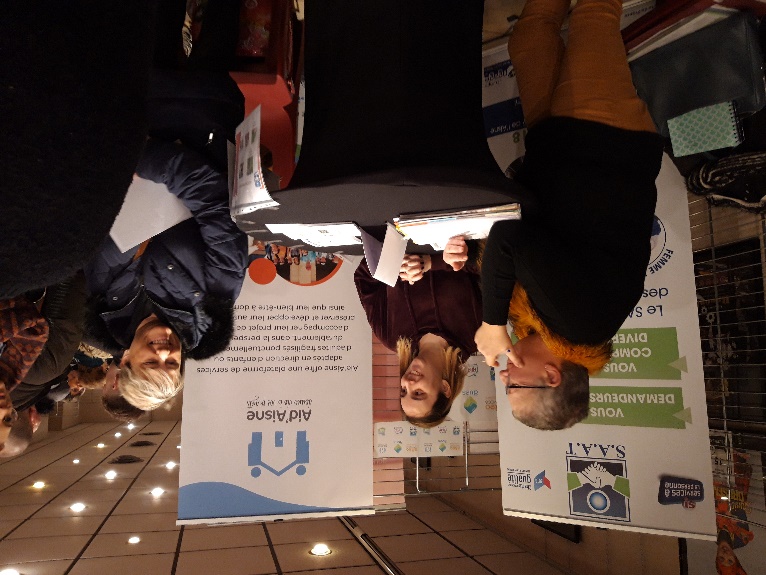 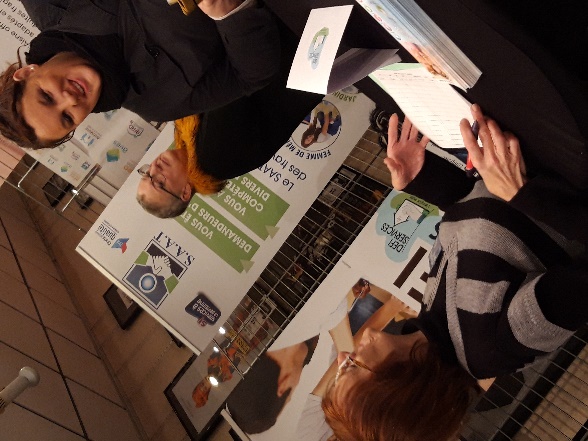 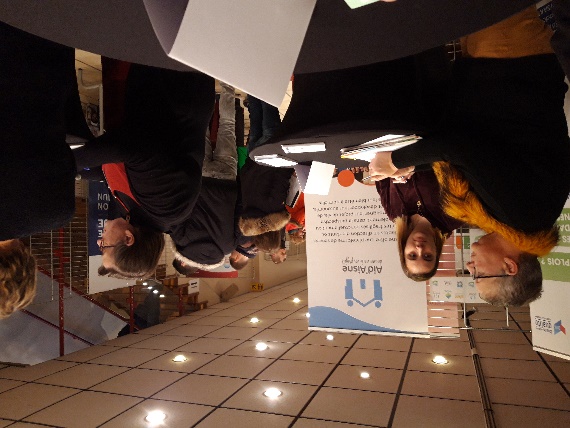 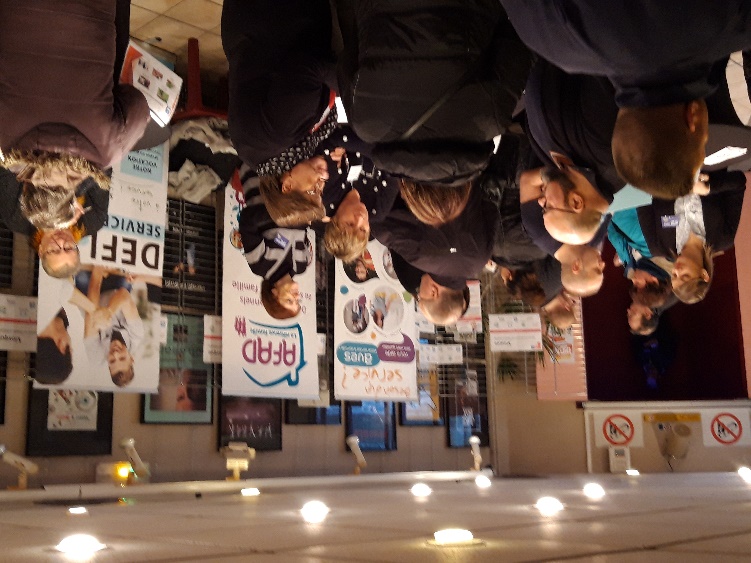 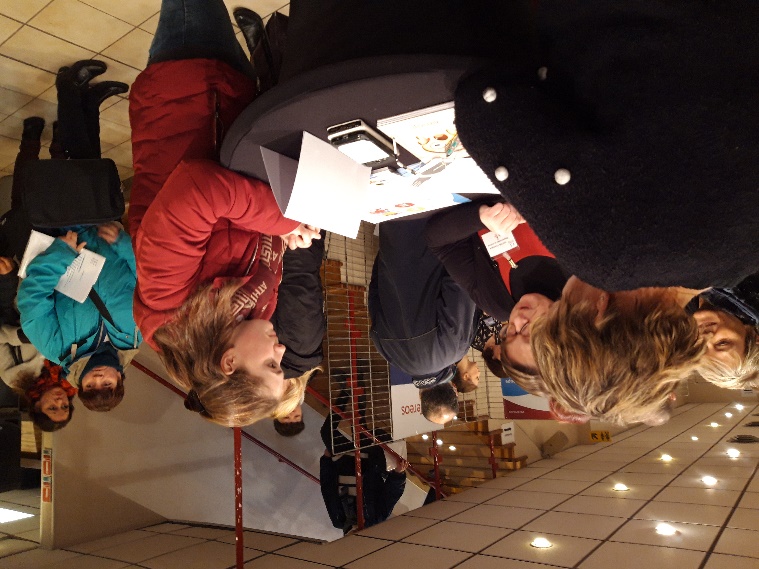 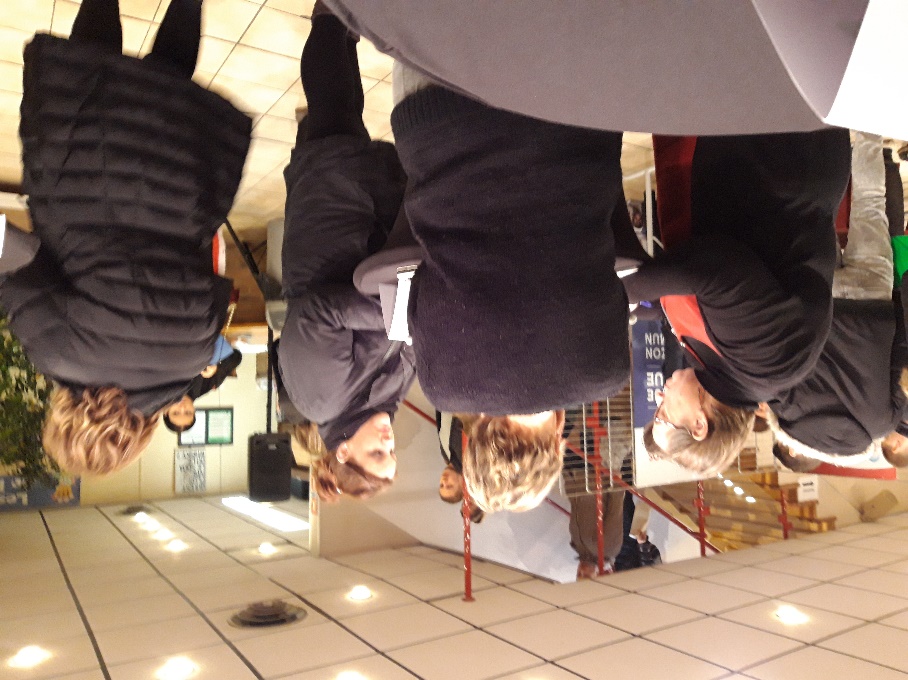 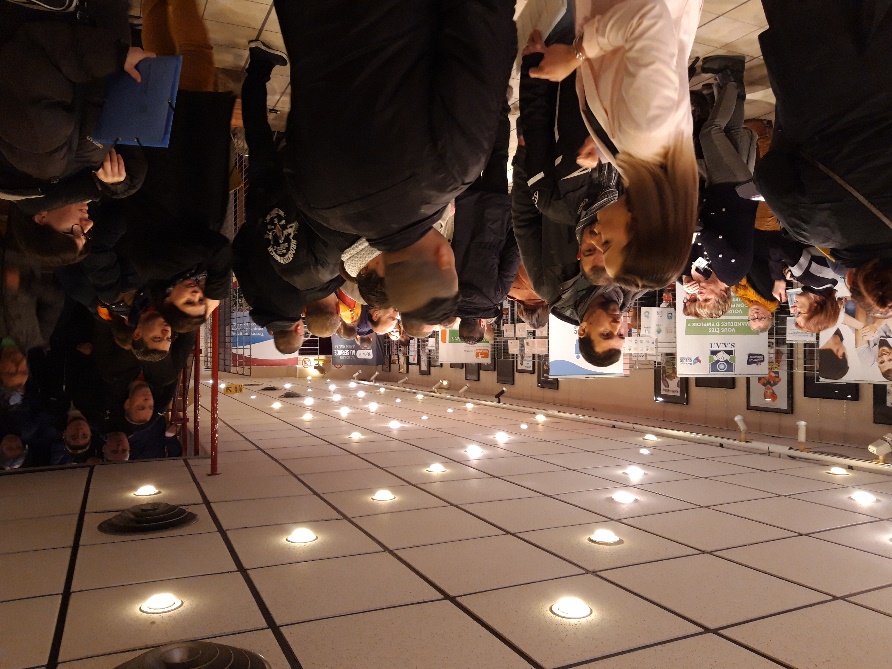 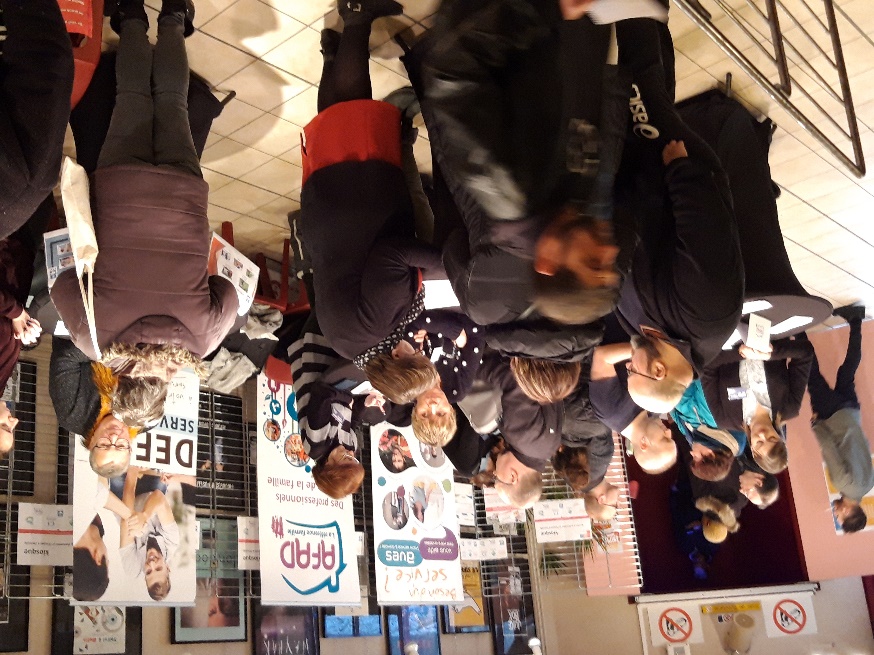 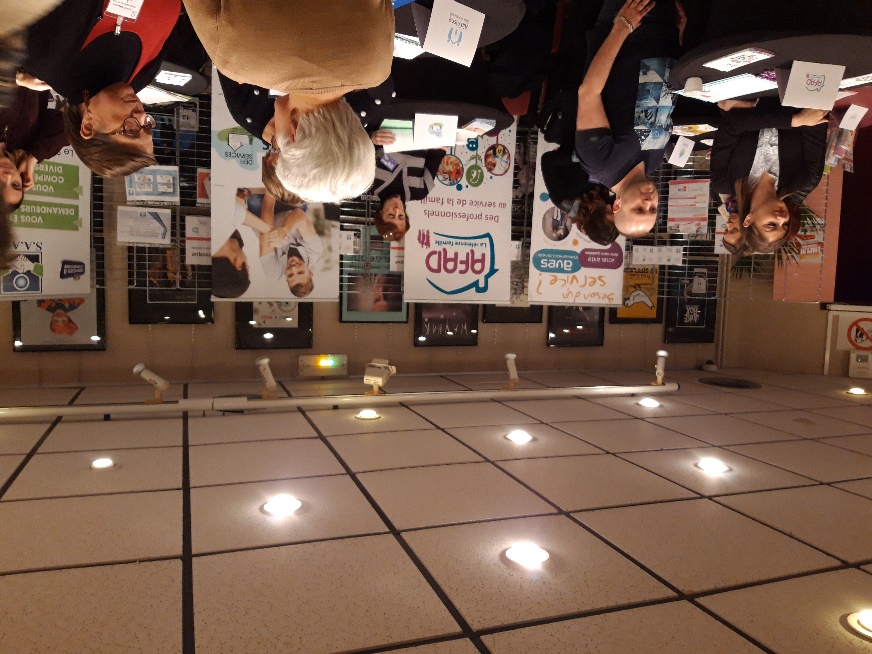 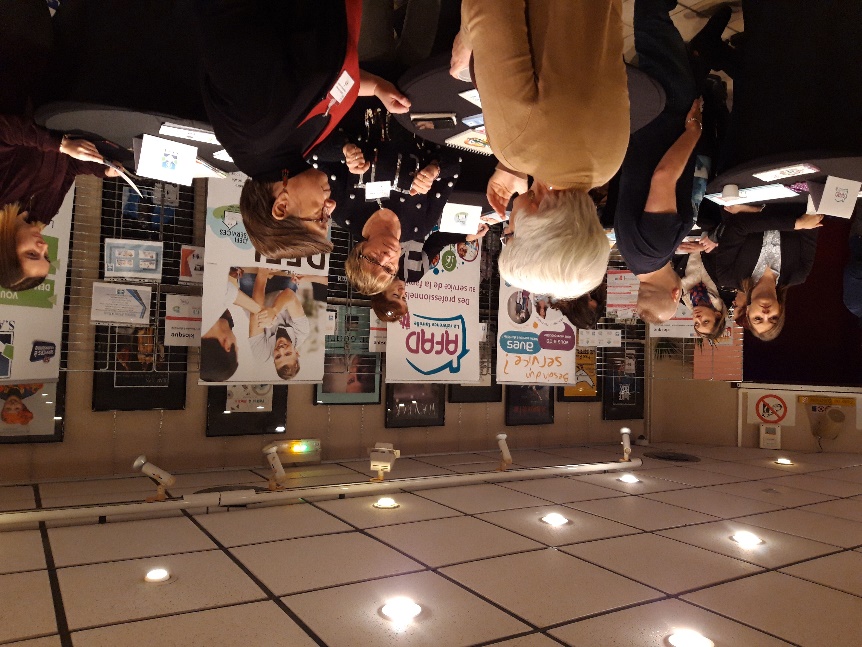 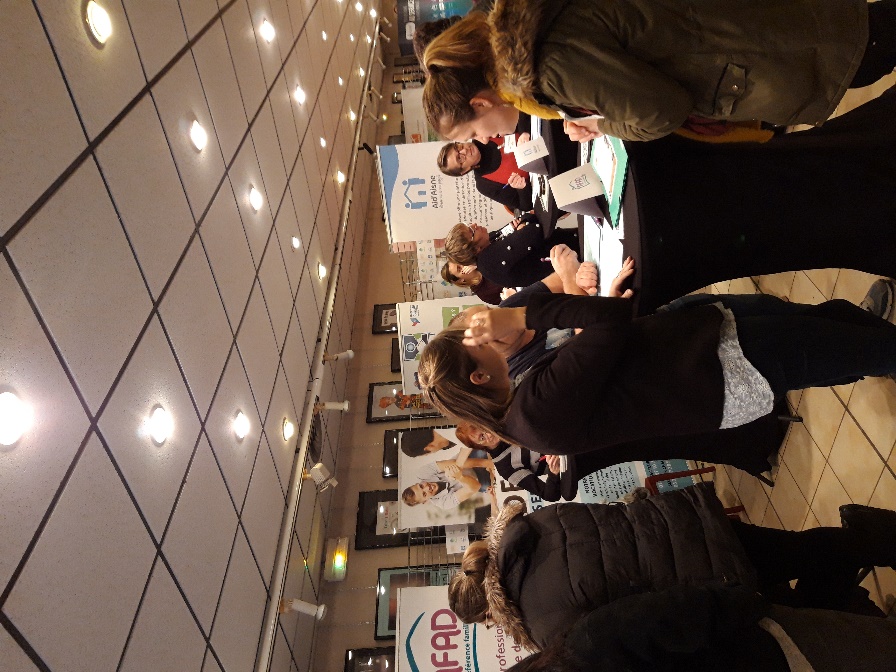 Défi services21 personnes18 doivent s’inscrireAFAD21 personnesDont 9 cv intéressantsAID’AISNE10 personnesDont 7 cv intéressantsAVES16 personnesDont 6 cv intéressantsSAAT14 personnesDont 6 rdv prisPoint relai particulier emploi14 personnes14 à rencontrer en rdvTotal96 personnes60 profils intéressants